Додаток 2Олімпійські види спортуДодаток 3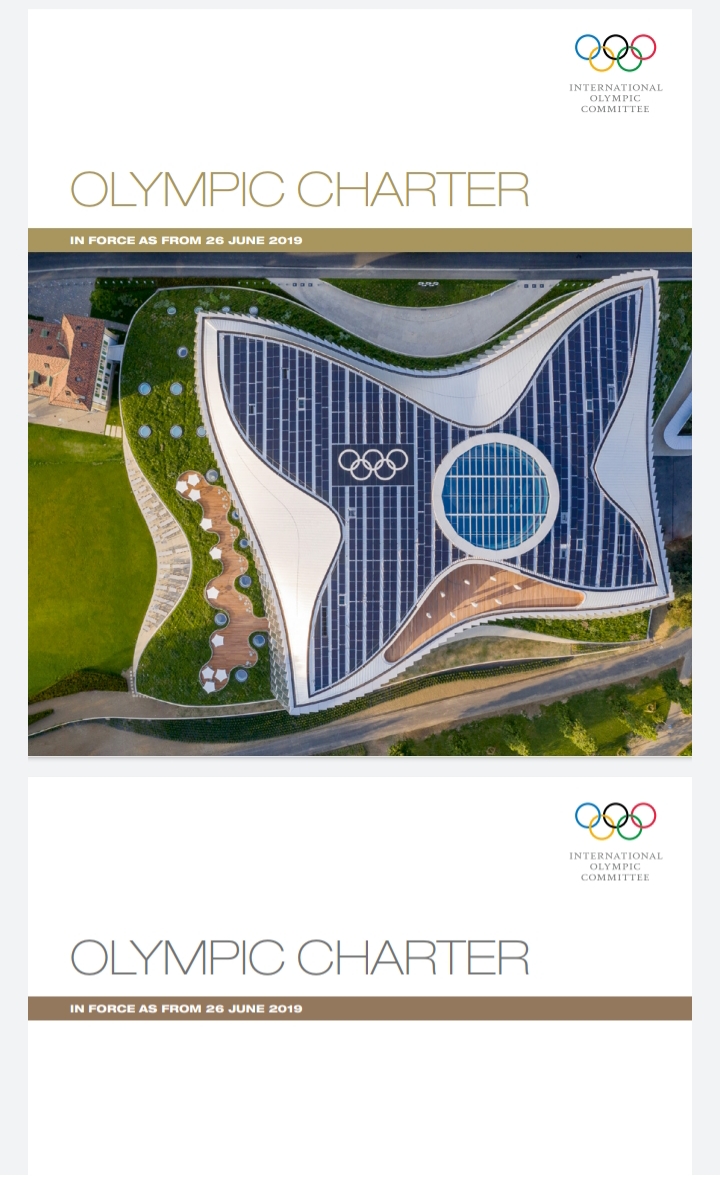 «The practice of sport is a human right. Every individual must have the possibility ofpractising sport, without discrimination of any kind and in the Olympic spirit, whichrequires mutual understanding with a spirit of friendship, solidarity and fair play»OLYMPIC CHARTER, 2019«Заняття спортом - одне з прав людини. Кожен повинен мати можливість займатися спортом, без будь-якої дискримінації, в дусі Олімпізму, взаєморозуміння, дружби, солідарності та чесної гри» 
Олімпійська хартія, 2019Додаток 4Linking Words ( з’єднувальні фрази, слова)To state personal opinion (особиста думка)Додаток 5Just a moment! I have a white  card!Бадмінтон Баскетбол Бейсбол Біатлон Бобслей Бокс Боротьба вільна Боротьба греко-римська Важка атлетика Велосипедний спорт Веслувальний слалом Веслування академічне Веслування на байдарках і каное Вітрильний спорт Водне поло Волейбол Волейбол пляжний Гандбол Гімнастика спортивна Гімнастика художня Гірськолижний спорт Гольф Дзюдо Кінний спорт Ковзанярський спорт Кьорлінг Badminton                [ˈbædmɪntən]Basketball                 [ˈbeɪsbɔːl]Baseball                     [ˈbeɪsbɔːl]Biathlon                     [bʌɪˈaθlɒn]Bobsled                      [ˈbɒbslɛd]Boxing                        [ˈbɒksɪŋ]freestyle wrestling [ˈfriːstʌɪl rɛslɪŋ]Greco-Roman wrestlingAthletics                      [aθˈlɛtɪks]Cycling                        [ˈsʌɪklɪŋ]rowing slalom           [rəʊɪŋ slɑːləm]rowing                       [rəʊɪŋ]Rowing                      [rəʊɪŋ]Sailing                       [ˈseɪlɪŋ]Water polo                [wɔːtə pəʊləʊ]Volleyball                  [ vɒlɪbɔːl]Beach Volleyball       [biːtʃ  vɒlɪbɔːl]Handball                    [ˈhændbɔːl]Gymnastics                [dʒɪmˈnastɪks]rhythmic gymnasticsSkiing                          [skiːɪŋ]Golf                              [ɡɒlf]Judo                      [dʒuːdəʊ]Equestrian sport [ɪˈkwɛstrɪən spɔːt]Skating                 [skeɪtɪŋ]KjorlingЛегка атлетика Лижне двоборство Лижні гонки Плавання Плавання синхронне Регбі Санний спорт Сноуборд Софтбол Стрибки на батуті Стрибки на лижах з трампліна Стрибки у воду Стрільба з лука Стрільба кульова Стрільба стендова Сучасне п'ятиборство Теніс Теніс настільний Триатлон Тхеквондо (ВТФ) Фехтування Фігурне катання на ковзанах Фристайл Футбол Хокей з шайбою Хокей на траві Шорт-трек Скелетон Карате СкелелазінняAthletics                                   [aθˈlɛtɪks]Nordic Combined                    [nɔːdɪk kəmˈbaɪnd]cross country ski race        [krɒs country skiː reɪs]Swimming [ˈswɪmɪŋ]
 artistic swimming                         [ɑːˈtɪstɪk ˈswɪmɪŋ]rugby football                                [ˈrʌɡbi  ˈfʊtbɔːl]luge                                     [luːʒ]snowboarding                              [ˈsnəʊbɔːdɪŋ]softball                                          [ˈsɒf(t)bɔːl]Trampolining ski jumping                       [skiː ˈdʒʌmpɪŋ]diving                                          [ˈdʌɪvɪŋ]archery                                        [ˈɑːtʃəri]  bullet   Shooting                       [ˈbʊlɪt  ˈʃuːtɪŋ]skeet shooting                             [skiːt ˈʃuːtɪŋ]Modern pentathlon          [ˈmɒd(ə)n  pɛnˈtaθlɒn]Tennis                                [ˈtɛnɪs]Triathlon                           [trʌɪˈaθlɒn] Taekwondo Fencing                                               [fencing]figure skating                                     [ˈfɪɡə skeɪtɪŋ]freestyle skiing                              [ˈfriːstʌɪ  ˈskiːɪŋ]football                                                        [ˈfʊtbɔːl]Ice hockey                                                 [aɪs  hɒki]field hockey                                             [fiːld hɒki]Short track  speed skating [ʃɔːt trak spiːd ˈskeɪtɪŋ]Skeleton                                                  [ˈskɛlɪt(ə)n]Karate                                                        [kəˈrɑːti]Sport climbing                                [sport klʌɪmɪŋ]I guessЯ вважаюFor my state of mindмені до душіІ conviced thetя переконаний у цьомуAs far as I`m concernedЩо стосується менеFrom my point of view  З моєї точки зоруIt seems to me that  Мені здається, щоI believe thatя вірю, щоІ THINKЯ думаюIn my opinionна мою думку